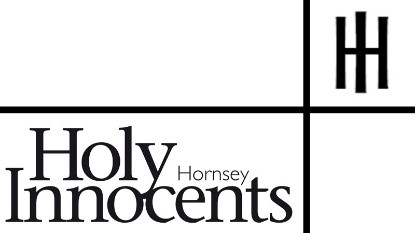 MassThe Baptism of the LordSunday 10th January Entrance Antiphon: After the Lord was baptized, the heavens were opened,and the Spirit descended upon him like a dove,and the voice of the Father thundered:This is my beloved Son, with whom I am well pleased.Sign of the CrossIn the name of the Father,and of the Son, and of the Holy Spirit. Amen.The Lord be with you.And also with you.Penitential ActI confess to almighty Godand to you, my brothers and sisters,that I have greatly sinned,in my thoughts and in my words,in what I have done and in what I have failed to do,through my fault, through my fault,through my most grievous fault;therefore I ask blessed Mary ever-Virgin,all the Angels and Saints,and you, my brothers and sisters,to pray for me to the Lord our God.The Priest pronounces absolution and all acclaim: Amen. Kyrie Eleison Kyrie EleisonChriste Eleison Christe EleisonKyrie Eleison Kyrie EleisonThe Gloria Glory to God in the highest,and peace to his people on earth.Lord God, heavenly King,almighty God and Father,we worship you, we give you thanks,we praise you for your glory.Lord Jesus Christ, only Son of the Father,Lord God, Lamb of God,you take away the sin of the world:have mercy on us;you are seated at the right hand of the Father:receive our prayer.For you alone are the Holy One,you alone are the Lord,you alone are the Most High, Jesus Christ,with the Holy Spirit,in the glory of God the Father.Amen.The CollectAlmighty ever-living God,who, when Christ had been baptized in the River Jordanand as the Holy Spirit descended upon him,solemnly declared him your beloved Son,grant that your children by adoption,reborn of water and the Holy Spirit,may always be well pleasing to you.Through our Lord Jesus Christ, your Son,who lives and reigns with you in the unity of the Holy Spirit,one God, for ever and ever.AmenThe Liturgy of the WordWe sit for the readings. First Reading: Isaiah 55:1-11Thus says the Lord:Oh, come to the water all you who are thirsty;though you have no money, come!Buy corn without money, and eat,and, at no cost, wine and milk.Why spend money on what is not bread,your wages on what fails to satisfy?Listen, listen to me, and you will have good things to eatand rich food to enjoy.Pay attention, come to me;listen, and your soul will live.With you I will make an everlasting covenantout of the favours promised to David.See, I have made of you a witness to the peoples,a leader and a master of the nations.See, you will summon a nation you never knew,those unknown will come hurrying to you,for the sake of the Lord your God,of the Holy One of Israel who will glorify you.Seek the Lord while he is still to be found,call to him while he is still near.Let the wicked man abandon his way,the evil man his thoughts.Let him turn back to the Lord who will take pity on him,to our God who is rich in forgiving;for my thoughts are not your thoughts,my ways not your ways – it is the Lord who speaks.Yes, the heavens are as high above earthas my ways are above your ways,my thoughts above your thoughts.Yes, as the rain and the snow come down from the heavens and do not return without watering the earth, making it yield and giving growth to provide seed for the sower and bread for the eating, so the word that goes from my mouth does not return to me empty, without carrying out my will and succeeding in what it was sent to do.The Word of the Lord.Thanks be to God.Psalm: Isaiah 12With joy you will draw water from the wells of salvation.Truly, God is my salvation,    I trust, I shall not fear.For the Lord is my strength, my song,    he became my saviour.With joy you will draw water    from the wells of salvation.With joy you will draw water from the wells of salvation.Give thanks to the Lord, give praise to his name!    Make his mighty deeds known to the peoples!    Declare the greatness of his name.With joy you will draw water from the wells of salvation.Sing a psalm to the Lord    for he has done glorious deeds;    make them known to all the earth!People of Zion, sing and shout for joy,    for great in your midst is the Holy One of Israel.With joy you will draw water from the wells of salvation.Second Reading: 1 John 5:1-9Whoever believes that Jesus is the Christhas been begotten by God;and whoever loves the Father that begot himloves the child whom he begets.We can be sure that we love God’s childrenif we love God himself and do what he has commanded us;this is what loving God is –keeping his commandments;and his commandments are not difficult,because anyone who has been begotten by Godhas already overcome the world;this is the victory over the world –our faith.Who can overcome the world?Only the man who believes that Jesus is the Son of God:Jesus Christ who came by water and blood,not with water only,but with water and blood;with the Spirit as another witness –since the Spirit is the truth –so that there are three witnesses,the Spirit, the water and the blood,and all three of them agree.We accept the testimony of human witnesses,but God’s testimony is much greater,and this is God’s testimony,given as evidence for his Son.The word of the LordThanks be to GodThe Gospel AcclamationAll stand to welcome the Gospel.Alleluia, alleluia!John saw Jesus coming towards him, and said:This is the Lamb of God, who takes away the sin of the world.Alleluia!The Gospel: Mark 1:7-11The Lord be with you.And also with you.Hear the Gospel of our Lord Jesus Christ, according to MarkGlory to you, O Lord.In the course of his preaching John the Baptist said:    ‘Someone is following me, someone who is more powerful than I am, and I am not fit to kneel down and undo the strap of his sandals. I have baptised you with water, but he will baptise you with the Holy Spirit.’    It was at this time that Jesus came from Nazareth in Galilee and was baptised in the Jordan by John. No sooner had he come up out of the water than he saw the heavens torn apart and the Spirit, like a dove, descending on him. And a voice came from heaven, ‘You are my Son, the Beloved; my favour rests on you.’The Gospel of the LordPraise to you, O ChristThe Sermon	Preached by Fr Ben KerridgeThe Profession of FaithWe believe in one God,the Father, the Almighty,maker of heaven and earth,of all that is, seen and unseen.We believe in one Lord, Jesus Christ,the only Son of God,eternally begotten of the Father,God from God, Light from Light,true God from true God,begotten, not made,of one Being with the Father;through him all things were made.For us and for our salvation he came down from heaven,was incarnate from the Holy Spirit and the Virgin Maryand was made man.For our sake he was crucified under Pontius Pilate;he suffered death and was buried.On the third day he rose againin accordance with the Scriptures;he ascended into heavenand is seated at the right hand of the Father.He will come again in glory to judge the living and the dead,and his kingdom will have no end.We believe in the Holy Spirit,the Lord, the giver of life,who proceeds from the Father and the Son,who with the Father and the Son is worshipped and glorified,who has spoken through the prophets.We believe in one holy, catholic,and apostolic Church.We acknowledge one baptism for the forgiveness of sins.We look for the resurrection of the dead,and the life of the world to come.Amen.Prayer of the FaithfulWe remain standing for the prayers. These prayers may end with the following:Hail Mary, full of grace the Lord is with thee; Blessed art thou among women and blessed is the fruit of thy womb, Jesus.Holy Mary, Mother of God, pray for us sinners, now and at the hour of our death.The Liturgy of the EucharistThe OffertoryBlessed are you, Lord God of all creation:through your goodness we have this bread to set before you,which earth has given and human hands have made.It will become for us the bread of life.Blessed be God for ever. 	 Blessed are you, Lord God of all creation:through your goodness we have this wine to set before you,fruit of the vine and work of human hands.It will become for us the cup of salvation.Blessed be God for ever.Pray, brothers and sisters, that my sacrifice and yours may be acceptable to God, the almighty Father.May the Lord accept the sacrifice at your hands for the praise and glory of his name, for our good and the good of all his holy Church.Then the priest says the Prayer over the Offerings, at the end of which the people acclaim: Amen.The Eucharistic PrayerThe Lord be with you.And also with you.Lift up your hearts.We lift them to the Lord.Let us give thanks to the Lord our God. It is right to give thanks and praise.We say the prefaceHoly, holy, holy Lord, God of power and might,heaven and earth, are full of your glory. Hosanna in the highest Blessed is he who comes in the name of the Lord.Hosanna, in the highest. Please kneel, if you are able, for the consecration. The Eucharistic prayer continues.The mystery of faith:Christ has died, Christ is risen, Christ will come again.The prayer concludes “…for ever and ever.” Amen.The Communion Rite 	All standOur Father, who art in heaven, hallowed be thy name;thy kingdom come,thy will be done on earth as it is in heaven.Give us this day our daily bread,and forgive us our trespasses,as we forgive those who trespass against us;and lead us not into temptation,but deliver us from evil.Deliver us Lord, we pray, from every evil, graciously grant peace in our days,that, by the help of your mercy,we may always be free from sinand safe from all distressas we await the blessed hopeand the coming of our Saviour, Jesus Christ.For the kingdom, the power,and the glory are yours, now and forever.The PeaceLord Jesus Christ who said to your Apostles: Peace I leave you, my peace, I give you: look not on our sins but on the faith of your Church, and graciously grant her peace and unity in accordance with your will. Who live and reign for ever and ever.Amen.The peace of the Lord be with you always.And also with you.Please refrain from sharing a physical peace at this time. After the peace, we say::Lamb of God, you take away the sin of the world,Have mercy on us.Lamb of God, you take away the sin of the world,Have mercy on us.Lamb of God, you take away the sin of the world,Grant us peaceThe Invitation to CommunionPlease kneel, if you are able, in adoration before the host. Behold the Lamb of God, behold him who takes away the sins of the world. Blessed are those called to the supper of the Lamb.Lord, I am not worthy that you should enter under my roof, but only say the word and my soul shall be healed.Remain in your seat and the priest will come to communicate you, this will be done in silence.Behold the One of whom John said:I have seen and testified that this is the Son of God.The Priest says to all those who will receive communion:The Body of ChristThose intending to receive reply:Amen.Prayer after CommunionNourished with these sacred gifts,we humbly entreat your mercy, O Lord,that, faithfully listening to your Only Begotten Son,we may be your children in name and in truth.Through Christ our Lord.AmenThe Concluding RitesWe stand for God’s blessing.The Lord be with you.And also with you.May almighty God bless you,the Father, and the Son,  and the Holy Spirit.Amen.Go in the peace of Christ.Thanks be to God.Thank you for joining us for Mass today.This WeekChurch and CoronavirusThe church is open for services as usual. However, we would urge you to consider whether you wish to attend in person, in light of the current risk from coronavirus in North London. All of our services will be broadcast live of Facebook, and uploaded to our website after the service for those who wish to join in online. Hornsey Food BankHornsey Food Bank is continuing to operate from 11-1 every Thursday at Middle Lane Methodist Church, and donations can be left there from 10-11 or 1-2 on the same day. All non-perishable foods and household goods are welcome. At the moment, we are particularly looking for long-life milk. We also take financial donations and welcome new volunteers – please contact wearehornsey@gmail.com for more information!Monday         10:00 Mass18:00 Evening PrayerTuesday         19:30 Mass (Holy Trinity)Wednesday  10.00 Mass18:00 Evening PrayerThursday9.30 Mass18:00 Evening PrayerFriday10:00 Mass (Holy Trinity)Saturday        10.00 Mass Sunday           10:00 Mass19:00 Eventide